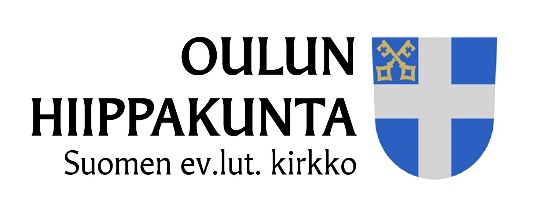 Tilannekuva piispantarkastusta varten xx seurakunnassa /  seurakuntayhtymässä
Huom! Tämä asiakirja sekä kaikki muut materiaalit palautetaan hyvissä ajoin ennen ennakkokäyntiä sekä tuomiokapituliin (oulu.tuomiokapituli@evl.fi) että tarkastukseen osallistuvalle pappisasessorille.
Ohje tilannekuvan luomiseksiSeurakunnassa kerätään ja työstetään seuraavat tiedot kirkkoherran johdolla yhteisellä työskentelyllä työyhteisön ja luottamushenkilöiden kanssa. On olennaista, että prosessin valmistelua ei hoideta vain johtavien viranhaltijoiden toimesta. Kun kyseessä on seurakuntayhtymään kuuluva seurakunta, on hyvä tarvittaessa avata seurakunnan ja seurakuntayhtymän toimintojen työnjakoa ja sen toimivuutta käsiteltävässä asiassa.  Tilannekuva sisältää avoimia kysymyksiä ja taulukoita. Vastaukset lisätään tähän tiedostopohjaan.   Jäsenyys ja talousSeurakunnan läsnä olevan väestön määrä Tilastot (5 vuotta)Jäsenmäärän sekä väestörakenteen kehitysMillaisia viitteitä jäsenmäärän sekä väestörakenteen kehitys antaa seurakuntanne toiminnan ja talouden suunnittelulle?Miten seurakuntanne on reagoinut jäsenmäärän kehitykseen?Talouden tunnusluvutTunnusluvut (3 vuotta)Talouden kehitysMitä tunnusluvut kertovat seurakuntanne talouden kehityksestä?Jos seurakuntanne on joutunut tai lähitulevaisuudessa joutuu sopeuttamaan talouttaan, millaisia keinoja olette käyttäneet tai suunnittelette käyttävänne?Jos seurakuntanne on saanut Kirkon keskusrahaston avustuksia kuluneiden kolmen vuoden aikana, kuvailkaa avustusten merkitystä seurakuntanne kokonaistalouden kannalta.KiinteistötInvestointinäkymätMillaisia rakennusinvestointeja seurakuntanne on tehnyt kuluneiden viiden vuoden aikana? Oletteko myyneet kiinteää omaisuutta?Millaisia rakennusinvestointeja seurakunnassanne olisi tehtävä seuraavien viiden vuoden aikana? Jos suunnittelette investointeja, millä tavalla hoidatte rahoituksen?HenkilöstöHenkilöstötilanne (5 vuotta)Mitä virkoja/työsuhteita seurakuntaanne on perustettu kuluneiden viiden vuoden aikana?Mitä virkoja/työsuhteita seurakunnassanne on lakkautettu tai osa-aikaistettu kuluneiden viiden vuoden aikana?Onko seurakunnassanne käyty YT-neuvotteluja? Jos on, milloin?Millaisena näette seurakuntanne henkilöstön kehittämistarpeen seuraavien viiden vuoden aikana?Seurakuntarakenne ja yhteistyöOnko seurakuntanne ollut tai tuleeko olemaan mukana seurakuntarakenteen muutosprosesseissa lähimpien vuosien aikana? Millaisissa?Millaista yhteistyötä seurakuntanne tekee naapuriseurakuntien tai rovastikuntanne muiden seurakuntien kanssa?Millaisia yhteistoiminnan mahdollisuuksia näette naapuriseurakuntien tai rovastikuntanne muiden seurakuntien kesken? Jos em. on jo olemassa selvityksiä tai päätöksiä, kuvatkaa ne tähän. ToimintaTilastoja (3 vuotta)Toiminnan tarkasteluaTarkastelkaa jumalanpalveluselämää kolmen näkökulman kautta; nykytila, tulevaisuuden näkymät, seurakuntalaisten osallisuus. Tarkastelkaa kokoavaa toimintaa kolmen näkökulman kautta; nykytila, tulevaisuuden näkymät, seurakuntalaisten osallisuus. Tarkastelkaa ulospäin suuntautuvaa ja etsivää toimintaa kolmen näkökulman kautta; nykytila, tulevaisuuden näkymät, seurakuntalaisten osallisuus. Tarkastelkaa verkostoitumista kolmen näkökulman kautta; nykytila, tulevaisuuden näkymät, seurakuntalaisten osallisuus. VuosiJäsenmääräVuosi xxxxVuosi xxxxVuosi xxxxVerotulojen kehitysTilikauden tulosVuosikateYlijäämä/alijäämäMaksuvalmius päivinäVuosiVakinaisen henkilöstön määräMääräaikaisen henkilöstön määräVuosi xxxxVuosi xxxxVuosi xxxxJumalanpalvelusten kävijämäärätKastetutVihitytHaudatutRippikoulun ikäluokkaPäiväkerholaisten määrän kehitys